43. školní týden, rozlučkový24.6.-28.6.Vážení rodiče, Ve čtvrtek bych se ráda s dětmi rozloučila při pikniku v parku. Domluvte se, prosím, mezi sebou, kdo co přinese a o co se bude moci rozdělit s ostatními. Stačí něco velikosti svačiny, ale aby to děti mohly sdílet. Dále prosím dětem přibalte piknikovou deku, pokud máte.(Mám jednu, budou nám stačit další 2-3.).Děkuji za spolupráci.Pavla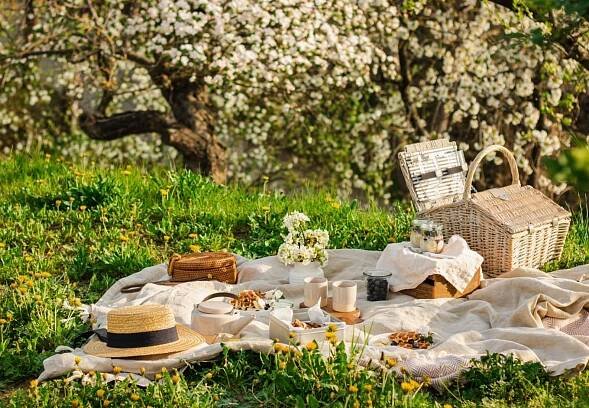 